Паспорт  инвестиционной площадкиМеждуреченский городской округ для размещения объекта гостиничного обслуживания Положение и окружение инвестиционной площадки 2.  Правовой статус инвестиционной площадки3. Характеристика территории инвестиционной площадки 4. Характеристика инженерной инфраструктуры инвестиционной площадки5. Основные параметры расположенных на площадке зданий и сооружений: 6. Характеристика доступной ресурсно-сырьевой базы 7. Трудовые ресурсы8. Сведения о владельце (собственнике) площадки:Приложение к паспорту: фото / видео материалы по площадке.изображение из публичной кадастровой карты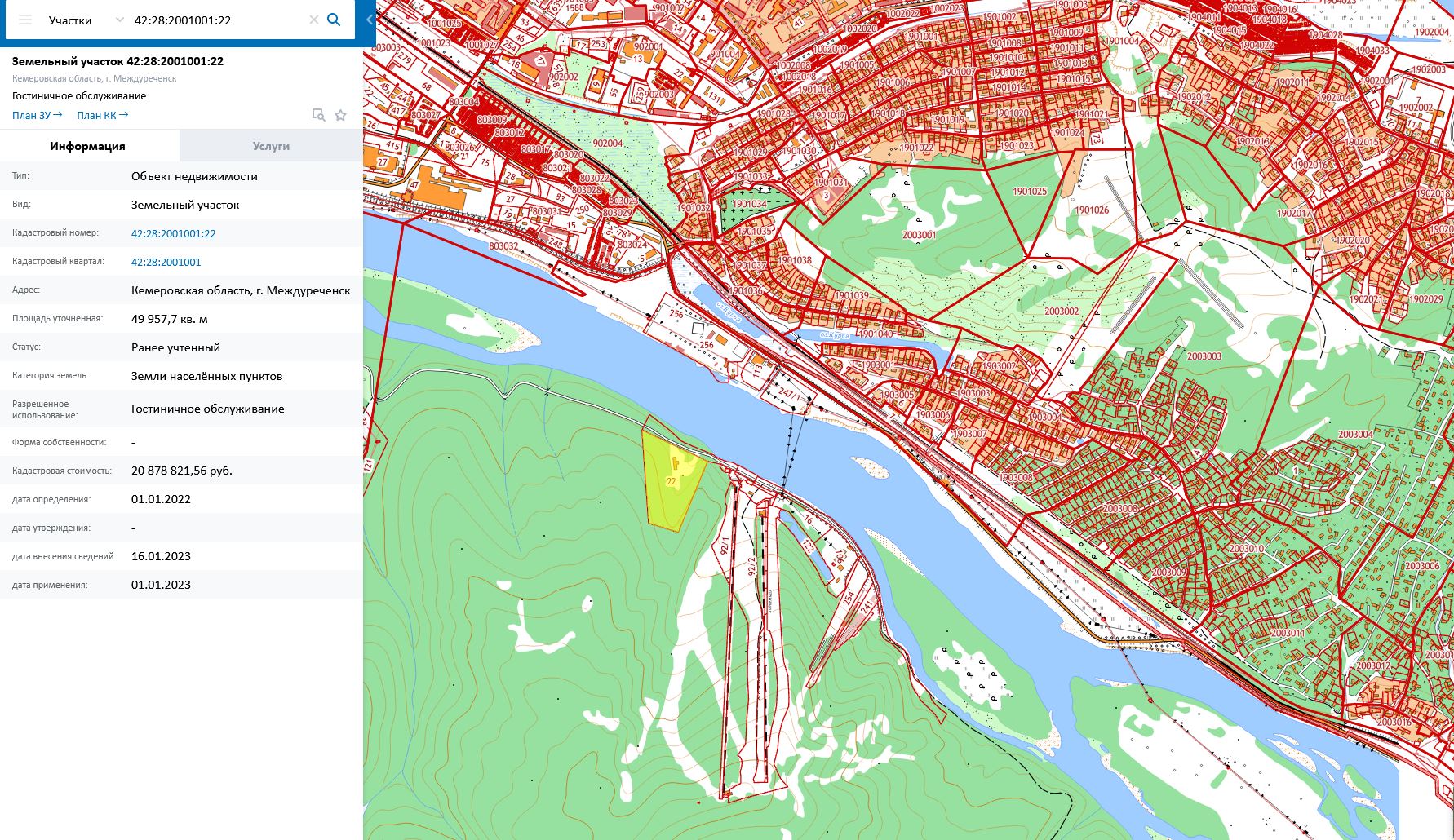 Название площадкиИнвестиционная площадка: для размещения объекта гостиничного обслуживания                      (указывается возможное использование Тип площадки/ функциональное назначениеиная (для объектов общественно-делового значения, гостиничное обслуживание)Место расположения (адрес)г МеждуреченскУдаленность от объектов (в км):Удаленность от объектов (в км):- г. Кемерово315 км- центра муниципального образования 10,6 км- автомагистрали (Новокузнецк-Междуреченск)Расстояние по прямой 12 кмРасстояние по дорогам общего пользования 12,7 км (прямого доступа проезда по дорогам общего пользования нет, через р.Томь автодорожное сообщение отсутствует)наличие автомобильных подъездных путей (прямого подъезда к участку нет, (через р.Томь автодорожное сообщение отсутствует)  на расстоянии  0,04   км от границы площадкиВид покрытия автодорогиасфальтовое покрытиеНаличие железнодорожной погрузочно – разгрузочной площадки (станции Междуреченск)на расстоянии 12 км от границы площадкиУдаленность от аэропорта (Новокузнецк-Спиченково)119 км Удаленность от полигонов размещения отходов86,3 км. № полигона в ГРОРО 445мусороперегрузочная станция 40 км. г.Мыски Рельеф поверхности (ровная, наклонная, террасная, уступами)ровнаяВид собственностисобственность на земельный участок не разграниченаКатегория земельземли населенных пунктовМежевание земельного участкапроведеноКадастровый номер 42:28:2001001:22Площадь, в га4,996Возможность расширениянетСтоимость ориентировочная, тыс. руб.Приобретения (кадастровая стоимость) 20878,82Аренды в месяц 0,94Возможные меры поддержкиТОСЭР       ОЭЗ     ФРМ           Другие____________Вид инфраструктурыЕдиница измеренияМощностьМощностьРасстояние от границы площадки до точки подключения/присоединения, кмСтоимость подключения к ресурсуСтоимость ресурсаПоставщик ресурсаВид инфраструктурыЕдиница измеренияСуществующаяДоступная к подведению Газ м3/час ------ТеплоснабжениеГкал/час 34,5-14-3,715ООО ХК «СДС-Энерго»ЭлектроэнергиякВт585,9480,00,13--АО «Электросеть»Водоснабжением3/час17737690,422-17,25МУП «Междуреченский водоканалВодоотведением3/час1447,14191,033-33,68МУП «Междуреченский водоканалНаименование здания/сооруженияПлощадь, м2ЭтажностьСтепень завершенности в %Год постройки, оценка текущего состоянияВысота этажа, мСтроительный материал конструкцииСостояние, степень износа, %Возможность расширенияИспользование в настоящее времяВид ресурсовВеличина разведанных/ подтвержденных запасовСтатус месторожденияРасстояние от границы площадки до месторождения, кмЧисленность населения, проживающего в ближайшем населенном пункте, человек96 559в том числе трудоспособного населения, человек55 037Владелец (собственник)Владелец (собственник)Владелец (собственник)Наименование предприятия/ Ф.И.О.Земли государственная собственность на которые не разграниченаЗемли государственная собственность на которые не разграниченаЮридический адрес:Кемеровская область, г.Междуреченск, пр.Строителей 20аКемеровская область, г.Междуреченск, пр.Строителей 20аКонтактное лицо:Контактное лицо:Контактное лицо:Ф.И.О., должностьЛегалова Татьяна Валентиновна Заместитель главы Междуреченского городского округа по экономике и инвестиционной политикеЛегалова Татьяна Валентиновна Заместитель главы Междуреченского городского округа по экономике и инвестиционной политикеТелефон38475 2-83-43 38475 2-83-43 e-mailpriem311@mrech.rupriem311@mrech.ruФорма владения (использования) землей (и) и зданиями(ий) (собственность, аренда, др.)Форма владения (использования) землей (и) и зданиями(ий) (собственность, аренда, др.)Распоряжение